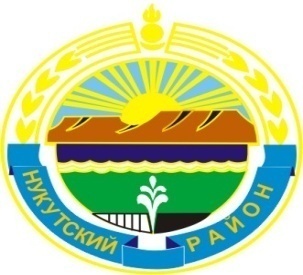 МУНИЦИПАЛЬНОЕ  ОБРАЗОВАНИЕ«НУКУТСКИЙ  РАЙОН»АДМИНИСТРАЦИЯМУНИЦИПАЛЬНОГО  ОБРАЗОВАНИЯ«НУКУТСКИЙ  РАЙОН»ПОСТАНОВЛЕНИЕот 15 октября 2015 года                                № 368                                         п. НовонукутскийО создании  комиссии по соблюдению требований законодательства в области физической культуры и спорта	В связи с участившимися случаями травматизма на объектах спорта в Иркутской области по причине ненадлежащего контроля со стороны органов местного самоуправления за безопасностью спортивного оборудования, установленного на объектах спорта в муниципальных образованиях Иркутской области, для необходимости осуществления проверки спортивных объектов, расположенных на территории муниципального образования «Нукутский район», руководствуясь ст. 4 Федерального закона от 04 декабря 2015 года № 329-ФЗ «О физической культуре и  спорте в Российской Федерации», ст. 35 Устава муниципального образования «Нукутский район», АдминистрацияПОСТАНОВЛЯЕТ:	1. Утвердить состав  комиссии по соблюдению требований законодательства в области физической культуры и спорта (далее – комиссия), для необходимости осуществления проверки спортивных объектов, расположенных на территории муниципального образования «Нукутский район» в следующем составе: Председатель комиссии:Хойлова Мария Петровна                          - заместитель мэра  муниципального образования                                                                          «Нукутский район» по социальным вопросам       Секретарь комиссии:Андреев Александр Владимирович            - главный специалист по физической культуре и                                                                                   спорту Администрации муниципального                                                                            образования «Нукутский район»Члены комиссии:Баторов Константин Маратович             - председатель Думы МО «Нукутский район»Шаракшинова Екатерина Семеновна     - начальник Управления образования                                                                                        администрации МО «Нукутский район»Арботнеев Андрей Данилович                                - директор МОУ ДОД Нукутская ДЮСШ2. Главному специалисту по физической культуре и спорту Администрации муниципального образования «Нукутский район» (Андреев А.В) разработать и утвердить Положение о комиссии.3. Опубликовать настоящее постановление в печатном издании «Официальный курьер» и разместить на официальном сайте муниципального образования «Нукутский район».4. Контроль за исполнением настоящего постановления возложить на заместителя мэра  муниципального образования «Нукутский район»  по социальным вопросам М.П. Хойлову.  Мэр                                                                                                                            С.Г. Гомбоев